Publicado en Valencia, España el 21/06/2018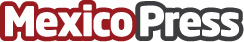 La VIU y expertos mexicanos debaten sobre la transformación digital en el ámbito universitario Fernando Gamboa de la UNAM expuso el proyecto "Aula del Futuro", basado en el diseño de un proceso educativo innovador y sustentado en el trabajo colaborativo. Efraín Gutiérrez, rector de la Universidad del Sur (México): "Desde el nuevo paradigma debemos involucrar al docente y convertirlo en un facilitador"
Datos de contacto:Carmen Ivars963943942Nota de prensa publicada en: https://www.mexicopress.com.mx/la-viu-y-expertos-mexicanos-debaten-sobre-la Categorías: Internacional Telecomunicaciones Educación Emprendedores E-Commerce Universidades Digital http://www.mexicopress.com.mx